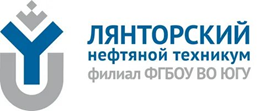 Категория: Оформление выставок.Отрасль (тематика): История.«900 дней подвига»Блокада Ленинграда – одна из самых героических страниц отечественной истории и одновременно самая трагическая. В библиотеке оформлена книжная выставка «900 дней подвига», представляющая материалы о ходе и итогах основных боевых операций, о подвигах и наградах воинов, о героическом народе блокадного Ленинграда, о бомбежках и эвакуации.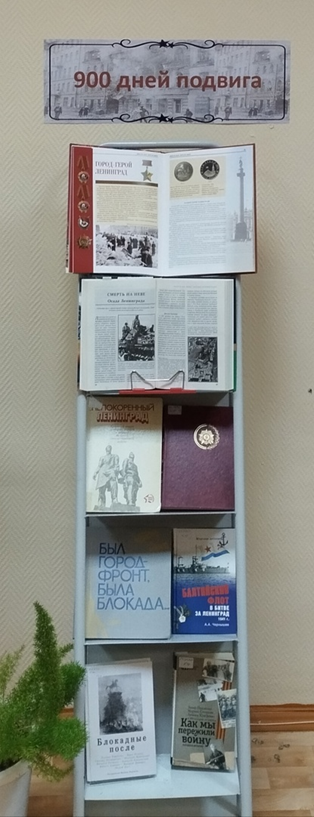 